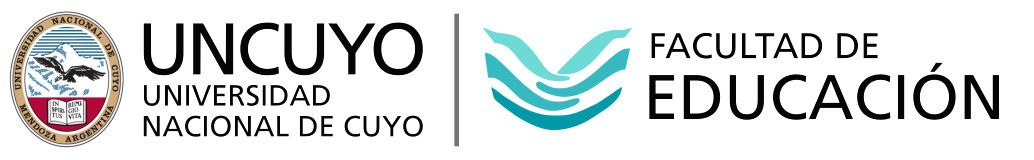                     							         Asociación Argentina de Profesionales     de la Discapacidad VisualPrimera ConvocatoriaXXIV JORNADAS ARGENTINAS DE TIFLOLOGÍAHomenaje al CORO POLIFÓNICO NACIONAL DE CIEGOSTema: Discapacidad visual: Nuevos caminosLema: “Lo que hacemos es una gota de agua, pero el océano no estaría completo sin esa gota” (Santa Teresa de Calcuta)Organizan: ASAERCA - Asociación Argentina de Profesionales de la Discapacidad Visual y Facultad de Educación – Universidad Nacional de CuyoFecha: 12, 13 y 14 de octubre de 2018Sede: UNCUYO – Facultad de Educación – Sobremonte 81, Ciudad de MendozaASAERCA y el Comité Organizador Local (Mendoza) nos complacemos en invitarlos a las XXIV Jornadas Argentinas de Tiflología que celebramos cada dos años.Objetivos: Contribuir al logro de una sociedad cada vez más inclusivaReforzar la permanente actualización de nuestros profesionalesCrear un espacio de debate para el intercambio de conocimientos y experienciasEncontrar juntos nuevos derroteros y estrategiasContribuir a mejorar la calidad de vida de las personas con discapacidad visualLas XXIV Jornadas brindarán un marco propicio para el encuentro de profesionales, estudiantes y padres, a fin de que, desde el modelo de los derechos humanos y la inclusión, contribuyan al logro de las metas a las que todos aspiramos. Nos guiará el enfoque de los ajustes y adecuaciones razonables y de las técnicas a aplicar sobre la base de  la Convención de la ONU de los Derechos de las Personas con Discapacidad, el Tratado de Marrakech, y el marco normativo vigente en el país con respecto a la educación, la inserción laboral, la discapacidad, etc. Se abordará el tema desde los siguientes ejes:1. Autonomía (abordajes, técnicas, recursos, herramientas, multidiscapacidad y sordoceguera)2. Educación (atención temprana, ajustes razonables, recursos y apoyos en todos los niveles académicos, educación sexual, tiflotecnología, multidiscapacidad y sordoceguera)3. Baja visión (aportes de la oftalmología, estimulación, rehabilitación, prevención, recursos y apoyos en todos los niveles académicos, tiflotecnología, multidiscapacidad y sordoceguera)COMITÉ CIENTÍFICOPresidenta: Lic. Liliana OteroProf. Carla CorreaLic. Juan José Della BarcaProf. Carlos GarcíaMagíster Alicia ReparazLic. Cristina SanzProf. Carlos TroisiTec. Sup, Uriel WeicmanCoordinación: Judith VarsavskyASAERCA:E-mail: asaerca@gmail.comCOMITÉ ORGANIZADORPresidenta: Dra. Mónica Castilla ( Decana-FED UNCUYO)Vocales: Mgter: Alicia Reparaz (ASAERCA)Mgter. Monica Olguin (FED)Dra: Fernanda Moretti (FED)Lic: Jose Coronel (FED)Prof. Alejandra Verjelin (FED)Prof. Roxana Fioravante ( FED)Prof. Analía Osiglio (Hosp del Carmen - OSEP)Prof. Fernanda Muscolini ( Dirección de Discapacidad - Gob. de Mendoza)Prof. Maria de los Ángeles Zavaroni ( Dirección de Educación Especial - Gob. de Mendoza)Lic. Gustavo Arce (UNCUYO – egresado)ProgramaHabrá conferencias, paneles y talleres a cargo de reconocidos profesionales que compartirán su experiencia en los temas que constituyen los ejes de estas XXIV Jornadas Argentinas de Tiflología.TRABAJOS LIBRESNormas para su presentaciónDeberán contemplar aspectos estrictamente relacionados con la temática que las Jornadas abordan en esta ocasión. Podrán tratar cuestiones eminentemente teóricas o relatar experiencias de trabajo, personales o institucionales. Las presentaciones adoptarán la modalidad de talleres con exposición oral (tiempo estimado 15 minutos).Tanto las ponencias como las presentaciones en PowerPoint deben contemplar los estándares de accesibilidad que rigen en la materia y su lenguaje se adecuará a la legislación nacional e internacional vigente.Todos aquellos interesados en presentar un trabajo deberán enviar su aporte por correo electrónico antes del 31 de julio de 2018  a siguiente correo electrónico:asaerca@gmail.comLos trabajos propuestos deben incluir los datos que se indican a continuación y en ese orden:1. Título del trabajo2. Eje temático3. Nombre del/los autor/es4. Dirección, teléfono, fax y/o correo electrónico de por lo menos uno de los autores5. Nombre de la persona que realizará la presentación 6. En caso de presentaciones institucionales, nombre y datos generales de la Institución.7. Bibliografía consultada8. Resumen de la biografía profesional del autor/es9. Trabajo completo: Máximo 4.500 palabras10. Resumen (15 líneas) con letra Arial 12. Debe contener las conclusiones correspondientes.11. Equipamiento técnico que requiere la presentaciónLa aceptación de los trabajos será comunicada a la dirección proporcionada en cada caso, antes del 31 de agosto de 2018. La propuesta de un trabajo implica la cesión de los derechos de autor para su inclusión en futuras publicaciones de ASAERCA.No se dará lectura en las Jornadas a trabajos aceptados cuyos autores no estuvieren presentes en la sesión correspondiente, pero sí se incluirán en la documentación final.Valor de las Jornadas:Categorías			Hasta el 15/07/18	Posterior al 15/07/18a) No socios			$ 900				$ 1.000.-	b) Socios de ASAERCA	$ 500.-	 		$   600.-	c) Estudiantes - Padres	$ 500.-			$   600.-	El precio de la inscripción incluye la entrega del material de las Jornadas.El importe correspondiente se podrá cubrir por transferencia/depósito bancario:Cuenta de ASAERCA, Banco Ciudad, CBU: 02900124 10000002193543 – CUIT: 30-68335054-7 Una vez realizado el pago deberá enviarse copia del comprobante a asaerca@gmail.comFORMULARIO DE INSCRIPCIÓNSolicito mi inscripción a las XXIV Jornadas Argentinas de TiflologíaNombre y Apellido: ................................................................................................DNI N°: ..................................................................................................................Domicilio: ...............................................................................................................Localidad: ........................................ Provincia: ....................................................Teléfono:............................ Fax:....................................E-mail:..............................En caso de pertenecer a una institución:Nombre de la entidad:............................................................................................ Cargo:..................................................................................................................... Domicilio: .................................................................................................................Teléfono:................................ Fax:..........................E-mail: ....................................Datos complementariosVidente:........................Ciego:............................ Disminuido Visual:.......................Necesita acompañante: Sí ................. No .................Socio de ASAERCA: Sí................... No................. 